Правила проведения и условия участия в рекламной Акции«Dove.Сладкое украшение весны»Рекламная акция под условным наименованием «Dove.Сладкое украшение весны» (далее -«Акция») направлена на продвижение Продукции, маркированной товарным знаком Dove® и Dove® Promises®  (далее – «Продукция»). Акция проводится с целью привлечения внимания покупателей к Продукции и стимулированию потребительского спроса на Продукцию, указанную в п. 3 настоящих Правил.Акция не является лотереей, не содержит элемента риска и проводится в соответствии с настоящими условиями (далее - «Правила»).В Акции принимает участие следующая Продукция:Акция действует при наличии Продукции в торговом зале магазинов сети «Лента».Определения, содержащиеся в настоящих Правилах:Организатором Акции является Общество с ограниченной ответственностью  «Темма». Реквизиты Организатора:ИНН: 7705825606, КПП: 770901001, ОГРН: 1087746069620Юридический адрес: 109029, г. Москва, ул. Нижегородская, д. 32, стр. 3, ком.59(далее — Организатор).Заказчик Акции и Оператор по обработке персональных данных: Общество с ограниченной ответственностью  «МАРС». Юридический адрес: 142800, Россия, Московская обл., г. Ступино-1, ул. Ситенка, д. 12, ИНН 5045016560 (далее – Заказчик Акции)Участник Акции - это любое физическое лицо, подтвердившее свое Участие в Акции«Dove.Сладкое украшение весны» путем совершения действий, указанных в п.п. 7 и 10 Правил, удовлетворяющее следующим требованиям к Участнику:Участниками могут быть дееспособные совершеннолетние граждане Российской Федерации, проживающие на территории Российской Федерации (далее по тексту – «Участник»).Участниками не могут быть сотрудники и представители Организатора, Заказчика - производителя Продукции, аффилированные с Организатором лица, члены их семей, а также работники других юридических лиц и/или индивидуальных предпринимателей, причастных к организации и проведению Мероприятия, и члены их семей.Корректный чек – это чек, подтверждающий покупку Участником Акции Продукции (шоколад Dove® и коробку шоколада Dove® Promises® ) в магазине сети «Лента». Корректный чек соответствует базе чеков и прислан в период регистрации чеков, указанный в настоящих Правилах.Некорректный чек – это чек, который соответствует одному или нескольким перечисленным ниже условиям:не соответствует базе чеков;прислан до начала периода регистрации чеков или после его окончания;является повторно регистрируемым чеком;прислан Участником, который заблокирован.База чеков – это перечень чеков, выбитых в период проведения Акции в магазинах сети«Лента», получаемый Организатором от Заказчика Акции ООО «Марс». Все регистрируемые Участниками в рамках проведения Акции чеки сверяются Системой на соответствие указанному перечню чеков во избежание мошеннический действий при участии в Акции, в том числе регистрации вымышленных Участником чеков.Система – это компьютерная программа, обеспечивающая техническую составляющую проведения Акции, в том числе учёт регистрируемых Участниками чеков.Корректное сообщение (при регистрации чека путем отправки СМС  - сообщения на номер 2420 должно соответствовать следующим требованиям):Сообщение должно состоять из цифр и букв;Сообщение должно иметь длину не более 25 символов без пробелов;Сообщение должно содержать следующие данные (блоки) в указанном ниже порядке:Сообщение должно начинаться по слова «DOVE» (без кавычек);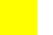 Уникальный код с чека под штрих-кодом в формате 000.0000.000000.0000Регистрация в Акции через СМС-канал подразумевает предоставление следующих данных Участником:Корректное СМС-сообщение согласно п. 5.6. настоящих Правил;Номер мобильного телефонаТерритория проведения Акции – Российская Федерация. Акция проводится в супермаркетах и гипермаркетах (магазинах) торговой сети «Лента».«Магазины сети «Лента» - это магазины компании ООО «Лента» ИНН 7814148471.Полный	список	магазинов	сети	«Лента»	приведен	по следующему 	адресу в сети Интернет https://lenta.com/page/770/ (гипермаркеты) и https://lenta.com/page/3993/ (супермаркеты).Сроки проведения Акции:Общий срок проведения Акции – с 31 января 2019 года по 31 марта 2019  года  (далее  по тексту – «Период проведения Акции»).Общий срок регистрации чеков с 31 января 2019 года по 13 марта 2019 года (далее по тексту– «Период приема заявок на участие в Акции»):Общий период определения победителей Акции – с 07 февраля 2019 года по 13 марта 2019г:Общий период вручения/дотсавки призов Участникам Акции - с 13 марта 2019 года по 31 марта 2019 года:Все сроки, указанные в настоящих Правилах, здесь и далее приведены по московскому времени.Способы информирования об Акции:Полную информацию об Организаторе, Заказчике, правилах проведения Акции, порядке определения победителей Акции, количестве призов по результатам Акции, сроках, месте и порядке их получения можно получить:В сети Интернет по адресу: www.lenta. com   в Разделе «Акции» По телефону информационной Горячей линии круглосуточно: 8-800-200-8-900 (звонок по России бесплатный).Об	изменениях	условий   проведения	Акции Участники Акции информируются путем размещение новостного анонса на Сайте  сайте  www.lenta.com   в Разделе «Акции» Призовой фонд Акции включается в себя следующие Призы:- Универсальная подарочная карта платежной системы Visa на совершение покупки ювелирного украшения  номиналом 3000 рублей – 50 штук;Количество Призов ограничено..Стоимость Призов, описанных в п. 9.1 настоящих Правил, вручаемых победителям Акции, не превышает 4000 (четыре тысячи) рублей 00 копеек. Согласно действующему законодательству РФ не облагаются налогом на доходы физических лиц (НДФЛ) доходы, не превышающие в совокупности 4 000,00 руб. (четыре тысячи рублей 00 копеек), полученные за налоговый  период (календарный год) от организаций, в т.ч., в виде подарков, выигрышей или призов в проводимых конкурсах, играх и других мероприятиях в целях рекламы товаров (работ, услуг)(п. 28 ст. 217 НК РФ). Победители обязаны осуществлять уплату всех налогов и иных существующих обязательных платежей, связанных с получением рекламных призов от организаций, как это установлено действующим законодательством Российской Федерации. При этом Организатор (или иное лицо по его поручению) обязуется надлежащим образом проинформировать выигравшего Приз Участника о законодательно предусмотренной обязанности уплатить соответствующие налоги в связи с получением рекламных призов (выигрышей), совокупная стоимость которых превышает 4 000,00 руб. (четыре тысячи рублей 00 копеек) за налоговый период (календарный год).Выплата Участнику денежного эквивалента стоимости Приза, возврат и обмен Приза, замена Приза по просьбе участников и победителей Организатором не производится.Призы, включенные в призовой фонд Акции и указанные в настоящих Правилах, могут отличаться от любых фотографий, либо графических изображений этих призов, используемых Заказчиком Акции/Организатором на рекламно-информационных материалах, призванных информировать Участников Акции об условиях ее проведения. Модель, комплектация, цвета и другие параметры и характеристики призов определяются по усмотрению Заказчика Акции и могут не совпадать с ожиданиями Участников. Организатор Акции не имеет обязательства по гарантированному обслуживанию вручаемых призов и не несет ответственность за качество призов. По всем вопросам, касающимся эксплуатации и качества призов, необходимо обращаться к производителю соответствующего приза. Целостность и функциональная пригодность призов проверяются призерами непосредственно при их получении. Для того чтобы стать Участником Акции, необходимо в Период приема заявок на участие в Акции:Приобрести Продукцию: шоколад Dove® и коробку шоколада Dove® Promises®  в магазинах сети «Лента» из перечня, указанного в п. 3 настоящих Правил.Зарегистрировать корректный чек в период регистрации чеков посредством отправки СМС- сообщения с корректным сообщением на короткий номер Акции 2420.Зарегистрированный чек проходит два этапа проверки:1-й этап (длится до 24 часов). Проверка на корректность формата сообщения;2-й этап (запрос оригинала чека) для подтверждения факта покупки Продукции.Зарегистрированный чек даёт Участнику право на получение приза при условии прохождения всех двух этапов проверки, предусмотренных п.10.4.1.Участник обязан сохранить кассовый чек, подтверждающий покупку до окончания Общего срока проведения Акции. В процессе признания Участника Акции обладателем Приза, Организатор вправе потребовать от такого Участника предоставить оригинал чека для подтверждения факта покупки Продукции.Максимальная стоимость отправки одного СМС-сообщения на номер 2420 составляет 1,81 руб. с НДС при нахождении не в роуминге. Стоимость отправки СМС-сообщения не компенсируется Организатором акции:	Под оператором Tele2 понимаются следующие юр.лица: Тульский филиал Общества с ограниченной ответственностью "Т2 Мобайл", Макрорегиональный филиал "Центр" Общества с ограниченной ответственностью "Т2 Мобайл", Смоленский филиал Общества с ограниченной ответственностью "Т2 Мобайл", Владимирский филиал Общества с ограниченной ответственностью "Т2 Мобайл", Костромской филиал Общества с ограниченной ответственностью "Т2 Мобайл", Рязанский филиал Общества с ограниченной ответственностью "Т2 Мобайл", Калужский филиал Общества с ограниченной ответственностью "Т2 Мобайл" , Тверской филиал Общества с ограниченной ответственностью "Т2 Мобайл", Ярославский филиал Общества с ограниченной ответственностью "Т2 Мобайл", Ивановский филиал Общества с ограниченной ответственностью "Т2 Мобайл", Белгородский филиал Общества с ограниченной ответственностью "Т2 Мобайл", Воронежский филиал Общества с ограниченной ответственностью "Т2 Мобайл", Макрорегиональный филиал "Черноземье" Общества с ограниченной ответственностью "Т2 Мобайл", Курский филиал Общества с ограниченной ответственностью "Т2 Мобайл" , Липецкий филиал Общества с ограниченной ответственностью "Т2 Мобайл", Волгоградский филиал Общества с ограниченной ответственностью "Т2 Мобайл", Орловский филиал Общества с ограниченной ответственностью "Т2 Мобайл", Тамбовский филиал Общества с ограниченной ответственностью "Т2 Мобайл", Брянский филиал Общества с ограниченной ответственностью "Т2 Мобайл", Саратовский филиал Общества с ограниченной ответственностью "Т2 Мобайл", Краснодарский филиал Общества с ограниченной ответственностью "Т2 Мобайл", Макрорегиональный филиал "Юг" Общества с ограниченной ответственностью "Т2 Мобайл", Ростовский филиал Общества с ограниченной ответственностью "Т2 Мобайл", Владикавказский филиал Общества с ограниченной ответственностью "Т2 Мобайл", Ставропольский филиал Общества с ограниченной ответственностью "Т2 Мобайл", Нижегородский филиал Общества с ограниченной ответственностью "Т2 Мобайл", Макрорегиональный филиал "Волга" Общества с ограниченной ответственностью "Т2 Мобайл", Ижевский филиал Общества с ограниченной ответственностью "Т2 Мобайл", Кировский филиал Общества с ограниченной ответственностью "Т2 Мобайл", Пензенский филиал Общества с ограниченной ответственностью "Т2 Мобайл", Ульяновский филиал Общества с ограниченной ответственностью "Т2 Мобайл", Саранский филиал Общества с ограниченной ответственностью "Т2 Мобайл", Казанский филиал Общества с ограниченной ответственностью "Т2 Мобайл", Чебоксарский филиал Общества с ограниченной ответственностью "Т2 Мобайл", Самарский филиал Общества с ограниченной ответственностью "Т2 Мобайл", Йошкар- Олинский филиал Общества с ограниченной ответственностью "Т2 Мобайл", Екатеринбургский филиал Общества с ограниченной ответственностью "Т2 Мобайл", Макрорегиональный филиал "Урал" Общества с ограниченной ответственностью "Т2 Мобайл", Челябинский филиал Общества с ограниченной ответственностью "Т2 Мобайл", Оренбургский филиал Общества с ограниченной ответственностью "Т2 Мобайл", Филиал Общества с ограниченной ответственностью "Т2 Мобайл" в Тюменской и Курганской областях, Ханты-Мансийский филиал Общества с ограниченной ответственностью "Т2 Мобайл", Ямало-Ненецкий филиал Общества с ограниченной ответственностью "Т2 Мобайл", Пермский филиал Общества с ограниченной ответственностью "Т2 Мобайл", Хабаровский филиал Общества с ограниченной ответственностью "Т2 Мобайл", Макрорегиональный филиал "Дальний Восток" Общества с ограниченной ответственностью "Т2 Мобайл", Сахалинский филиал Общества с ограниченной ответственностью "Т2 Мобайл", Магаданский филиал Общества с ограниченной ответственностью "Т2 Мобайл", Биробиджанский филиал Общества с ограниченной ответственностью "Т2 Мобайл", Камчатский филиал Общества с ограниченной ответственностью "Т2 Мобайл", Санкт-Петербургский филиал Общества с ограниченной ответственностью "Т2 Мобайл", Макрорегиональный филиал "Северо-Запад" Общества с ограниченной ответственностью "Т2 Мобайл", Архангельский филиал Общества с ограниченной ответственностью "Т2 Мобайл", Новгородский филиал Общества с ограниченной ответственностью "Т2 Мобайл", Калининградский филиал Общества с ограниченной ответственностью "Т2 Мобайл", Сыктывкарский филиал Общества с ограниченной ответственностью "Т2 Мобайл", Мурманский филиал Общества с ограниченной ответственностью "Т2 Мобайл", Новосибирский филиал Общества с ограниченной ответственностью "Т2 Мобайл", Макрорегиональный филиал "Сибирь" Общества с ограниченной ответственностью "Т2 Мобайл", Кемеровский филиал Общества с ограниченной ответственностью "Т2 Мобайл", Омский филиал Общества с ограниченной ответственностью "Т2 Мобайл", Иркутский филиал Общества с ограниченной ответственностью "Т2 Мобайл", Красноярский филиал Общества с ограниченной ответственностью "Т2 Мобайл", Томскийфилиал Общества с ограниченной ответственностью "Т2 Мобайл", Бурятский филиал Общества с ограниченной ответственностью "Т2 Мобайл", Филиал Общества с ограниченной ответственностью "Т2 Мобайл" в Алтайском крае и Республике Алтай, Филиал Общества с ограниченной ответственностью "Т2 Мобайл" в Республиках Хакасия и Тыва, Московский филиал Общества с ограниченной ответственностью "Т2 Мобайл", Макрорегиональный филиал "Москва" Общества с ограниченной ответственностью "Т2 Мобайл", Открытое акционерное общество «АПЕКС», Закрытое акционерное общество «АКОС», Открытое акционерное общество "Санкт-Петербург Телеком"Под оператором МТС понимаются следующие юр. лица: ПАО "МТС", АО "Пенза ДЖИЭСЭМ"Под оператором Билайн понимаются следующие юр. лица: ПАО "ВымпелКом", ОАО "НТК"Под оператором МегаФон понимаются следующие юр. лица: ЗАО "Соник Дуо", Северо- Западный филиал  ПАО  "Мегафон",  ЗАО  "Уральский  Джи  Эс  Эм",  ОАО  "МСС- Поволжье", ЗАО "Мобиком-Кавказ", ЗАО "Мобиком-Центр" (включая Северный и Южный филиалы ЗАО "Мобиком-Центр"), ЗАО "Мобиком-Новосибирск", ЗАО "Мобиком-Хабаровск", ЗАО "Астрахань GSM", АО "Мобиком Волга", ЗАО "СМАРТС-Чебоксары" и ЗАО "Ярославль- GSM".Регистрация в Акции через СМС-канал позволяет принять участие в определении получателя Призов - В обратном СМС с короткого номера 2420 участник уведомляется, как он может получить Призы.:Призы	- Универсальная подарочная карта платежной системы Visa на совершение покупки ювелирного украшения  номиналом 3000 рублей  отправка по электронной почте победителю;В случае выигрыша одного из Призов - Универсальная подарочная карта платежной системы Visa на совершение покупки ювелирного украшения  номиналом 3000 рублей, Организатор Акции связывается с Участником по номеру мобильного телефона, для уточнения данных, необходимых для получения и доставки Призов.Совершение лицом, соответствующим требованиям п. 5.2. настоящих Правил, действий, указанных в разделе 10 настоящих Правил, признается Заявкой на участие в Акции (далее – Заявка). По итогам совершения таких действий договор между ним и Организатором на участие в Акции считается заключенным, а такое лицо признается участником Акции и становится претендентом на получение Призов, указанных в п.9 настоящих Правил.Сведения о Заявке вносятся в автоматический единый реестр заявок (далее - Реестр), в котором Заявке присваивается порядковый номер. Порядковые номера Заявок являются целыми числами, присваиваются в порядке возрастания, без пропусков, в зависимости от времени поступления заявки Организатору.Факт направления Участником Заявки подразумевает, что он ознакомлен и согласен с настоящими Правилами и выражает свое согласие на обработку персональных данных в соответствии с настоящими Правилами.Отправкой СМС-сообщения ис данными чека, Участник подтверждает, что является дееспособным совершеннолетним гражданином Российской Федерации, что он сообщил собственные и достоверные данные.Ограничения при регистрации чеков:Участник Акции может получить не более одного приза - Универсальная подарочная карта платежной системы Visa на совершение покупки ювелирного украшения  номиналом 3000 рублей за весь период проведения Акции.Каждый участник в период регистрации чеков может зарегистрировать не более 4 (четырех) Корректных чеков в один календарный месяц.При регистрации 5 неверных чеков за час, возможность дальнейшей регистрации чеков приостанавливается для такого Участника на 24 часа.При регистрации более 7 чеков в минуту Участник отстраняется от дальнейшего участия в Акции.При регистрации чеков запрещено использовать программное обеспечение, механические, электронные приборы и/или устройства, которые позволяют автоматически генерировать индивидуальные чеки или регистрировать их, также запрещено использование прочих несанкционированных методов участия в Акции иным способом, кроме как личное участие посредством исполнения действий, указанных в п.10 Правил.В случае подозрений в использовании Участником специальных программ, скриптов, позволяющих выполнить подделку и загрузку недостоверных чеков, упростить их регистрацию в программе, в таком случае Участник автоматически считается нарушителем условий Акции и его номер мобильного телефона блокируется для участия в Акции до конца Акции без дополнительных уведомлений и объяснений причин. В случае полной блокировки участника данные участника по акции аннулируются и заработанные ранее, но не выданные призы не выдаются/ блокируются.Организатор при определении Победителей и обладателей Призов не учитывает Заявки Участников, в отношении которых Организатором принято решение об их отстранении от участия в Акции.Организатор Акции в одностороннем порядке и без объяснения причин имеет право в любой момент исключить из числа Участников или Призеров лиц:не предоставивших сканы или оригиналы чеков;не	предоставивших	документы,   информацию,	сведения,	установленные	настоящими Правилами, для вручения Призов;подозревающихся в неоднократной регистрации в Акции;предоставивших о себе искажённую информацию или в отношении которых имеется подозрение о совершении мошеннических действий, целью которых является необоснованное получение Приза;нарушивших иные положения настоящих Правил, включая, но, не ограничиваясь, условиями, предусмотренными в разделе 10 настоящих Правил.11.10. Идентификация Участников в целях проведения Акции осуществляется по номеру личного мобильного телефона. В случае возникновения споров, Победителем признаётся владелец номера, указанный в договоре с оператором сотовой связи.Порядок определения Победителей Акции:Для получения приза - Универсальная подарочная карта платежной системы Visa на совершение покупки ювелирного украшения  номиналом 3000 рублей – Участник  регистрирует код с чека (через СМС – сообщение)– далее проводится еженедельный розыгрыш 10 (десяти) карт по алгоритму:N = КЧ/R, где N – порядковый номер чека в системе, КЧ – это количество чеков зарегистрированных за прошедшую неделю, R– сумма цифр числа, составляющего количество зарегистрированных чеков за соответствующий период(неделя).12.2. При определении победителей не используются процедуры и алгоритмы, которые позволяют предопределить результат определения победителей Призового фонда до начала его проведения.12.3.  Список Победителей  Акции  размещается на Интернет сайте  www.lenta.com   в Разделе «Акции» не позднее  15 марта 2019 г. (далее – «дата публикации результатов проведения Акции»).Порядок доставки и получения призов:Организатор уведомляет Участника, ставшего Обладателем Приза (посредством отправки СМС -сообщения или звонка на номер мобильного телефона, с которого Участником было отправлено СМС с корректным чеком.Для получения Призов Победитель обязуется представить Организатору следующую обязательную информацию и документы по электронному адресу: Контактный телефон;Почтовый ящик (e-mail);Сканированные копии/фотографии всех чеков, зарегистрированных Участником за весь период Акции.данные, необходимые для отправки приза Участнику Акции (Организатор не несет ответственность за неполучения Приза Участником в случае предоставления Участником недостоверных, либо не полных данных).Обязанности Организатора:Провести Акцию в соответствии с настоящими Правилами.Выдать призы Победителям Акции в соответствии с настоящими Правилами.Права Организатора:Организатор пользуется всеми правами, предусмотренными настоящими Правилами и действующим Законодательством РФ.Организатор Акции имеет право отказать в выдаче Приза Участнику, который не выполнил действия, указанные в настоящих Правилах.Организатор Акции вправе отказать в выдаче Приза Участнику, который не предоставил соответствующий список документов, согласно п.п. 13.1.1. и 13.2.1. в установленный срок и выбрать другого победителя.Организатор обладает правом отказать в выдаче Приза Участнику, который не соответствует требованиям, указанным в настоящих правилах.Организатор/Заказчик оставляет за собой право по своему собственному усмотрению отменить или приостановить проведение Акции без предварительного уведомления в случае возникновения форс-мажорных обстоятельств.Организатор Акции вправе уменьшить или увеличить срок акции по собственному усмотрению с обязательным публичным уведомлением участников на Сайте Акции.Организатор оставляет за собой право не вступать в письменные переговоры, либо иные контакты с Участниками Акции, кроме случаев, предусмотренных настоящими Правилами и действующим законодательством Российской Федерации.Организатор не обязан производить дополнительное количество Призов.Организатор оставляет за собой право исключить участника из Акции в случае возникновения подозрений в использовании нелегитимных методов и не предоставления Участником подтверждений законности участия.В случае если представитель Организатора не сможет дозвониться до Победителя в течение 5 (Пяти) дней после объявления Победителей (у Победителя выключен или недоступен номер телефона, а также, если Победитель не отвечает на входящий звонок), Организатор оставляет  за собой право данному Победителю Приз не выдавать, а указанный им телефонный номер исключить из базы Участников Акции, и в дальнейшем к участию в Акции данный номер не принимать.Права Участника, как субъекта персональных данных:Обязанности Участника:Соблюдать Правила во время ее проведения;Предоставлять Организатору достоверную информацию о себе в соответствии с Правилами;Иные обязанности, предусмотренные настоящими Правилами.Права Участника:Ознакомиться с правилами Акции.Принимать участие в Акции в порядке, определенном настоящими Правилами.Получать Призы в случае выполнения Участником условий для их получения.Требовать выдачи призов в случае объявления Участника Победителем Акции.Получать информацию об изменениях в Правилах на Сайте:www.lenta.com    в Разделе «Акции»Факт участия в Акции подразумевает, что Участник ознакомлен и согласен с настоящими Правилами.Участник	соглашается	с	тем,	что	переданные	Организатору	материалы	становятся собственностью Организатора и возврату не подлежат.Участник Акции имеет право получить Призы в порядке и сроки, установленные настоящими Правилами, при выполнении всех необходимых действий, предусмотренных настоящими Правилами, а также при соблюдении требований, установленных применимыми законодательными актами РФ. Призы не предоставляются при несоблюдении Участником настоящих Правил.Участник имеет право:На получение сведений об операторе его персональных данныхТребовать уточнения своих персональных данных, их блокирования или уничтожения в случае, если персональные данные являются неполными, устаревшими, недостоверными, незаконно полученными или не являются необходимыми для заявленной цели обработки;Принимать предусмотренные законом меры по защите своих прав;Иные права, предусмотренные действующим законодательством РФ.Условия обработки Персональных Данных:Участники понимают и соглашаются с тем, что персональные данные Участника указанные ими для участия в Акции, будут обрабатываться Заказчиком Акции всеми необходимыми способами, включая сбор, хранение, накопление, систематизацию, уточнение (обновление, изменение), использование, обезличивание, блокирование, удаление и уничтожение в целях проведения Акции (включая, но не ограничиваясь, получение выигрыша, его вручение и предоставление информации о доходах физического лица, полученных в рамках настоящей Акции в налоговое органы) и дают согласие на такую обработку при принятии настоящих Правил, как это предусмотрено настоящими Правилами. Срок - на весь срок проведения Акции и в течение 10 (Десяти) лет после ее окончания, в соответствии с положениями, предусмотренными Федеральным законом РФ № 152-ФЗ от 27 июля 2006 г. «О персональных данных» (далее - Закон).Персональные данные собираются в следующих целях:возможности получения Участником Призов и сообщения Участникам о выигрыше, а также осуществления любых контактов с Участником в отношении настоящей Акции, направления информации, относящейся к целям проведения Акции;Участие в Акции подтверждает факт предоставления Участником Заказчику согласия на обработку персональных данных в целях проведения Акции. Обработка персональных данных будет осуществляться Заказчиком  Акции с соблюдением принципов и правил, предусмотренных Федеральным законом РФ № 152-ФЗ от 27 июля 2006 г. «О персональных данных» (далее – Закон «О персональных данных»).Факт участия в Акции является свободным, конкретным, информированным и сознательным выражением согласия Участника на обработку Заказчиком персональных данных Участника, любыми способами, необходимыми в целях проведения Акции, и в порядке, предусмотренном настоящими Правилами.Под обработкой персональных данных в настоящих Правилах понимается любое действие (операция) или совокупность действий (операций), совершаемых с использованием средств автоматизации или без использования таких средств с персональными данными, включая сбор, запись, систематизацию, накопление, хранение, уточнение (обновление, изменение), извлечение, использование, передачу (предоставление, доступ), обезличивание, блокирование, удаление, уничтожение персональных данных Участников в целях проведения Акции.Обработка Персональных данных может осуществляться Заказчиком лично, а также уполномоченными ими лицами.Обработка Персональных данных может осуществляться как с применением автоматизированных средств обработки данных, так и без них.Персональные данные могут передаваться от операторов персональных данных третьим лицам, привлекаемым операторами на основании соответствующих договоров.Существенным условием договоров, заключаемых операторами персональных данных с третьими лицами, является обязанность обеспечения третьими лицами конфиденциальности персональных данных и безопасности их обработки.Операторы персональных данных, и иные лица, имеющие доступ к персональным данным, обеспечивают конфиденциальность персональных данных в установленном законом порядке.Персональные данные Участника хранятся в течение 10 (десяти) лет.Право доступа субъекта персональных данных к своим персональным данным:Субъект персональных данных имеет право на получение сведений об операторе персональных данных, о месте их нахождения, о наличии у оператора персональных данных, относящихся к соответствующему субъекту персональных данных, а также на ознакомление с такими персональными данными, как в письменной форме (по соответствующему запросу, содержащему номер основного документа, удостоверяющего личность субъекта персональных данных или его законного представителя, сведения о дате выдачи указанного документа и выдавшем его органе, а также собственноручную подпись субъекта персональных данных или его законного представителя), так и в устной форме посредством телефонной связи.Участник вправе получить иную информацию о лице, осуществляющем обработку персональных данных Участника, в соответствии с Федеральным законом № 152-ФЗ «О персональных данных» путем обращения к Организатору любым доступным ему способом.Отзыв согласия на обработку персональных данных:Субъект персональных данных вправе отозвать свое согласие, отправив электронное письмо Заказчику на адрес электронной почты contact@ru.mars.com с указанием в уведомлении своей фамилии, имени, отчества и телефона, которые Участник сообщал для участия в Акции в числе своих регистрационных данных, либо направить электронное  письмо в разделе «Обратная Связь» на Сайте Акции.Отзыв Участником, согласия на обработку персональных данных до вручения Приза (кроме Гарантированного приза) автоматически влечет за собой выход соответствующего Участника из участия в Акции и делает невозможным получение им Приза.Предоставление Участником неактуальных (недостоверных) и (или) неточных (некорректных) данных при регистрации для участия в Акции в порядке, установленном настоящими Правилами, равно как и последующее непредставление, либо предоставление неактуальных (неверных) и (или) неточных (некорректных) данных, освобождает Организатора от обязанности по передаче Приза (за исключением Гарантированных призов) Участнику – Победителю.Персональные данные Участника могут быть переданы или раскрыты оператором персональных данных только на основании требования уполномоченных государственных органов и в иных случаях предусмотренных Правилами и действующим законодательством РФ.Обработка персональных данных Участников осуществляется в строгом соответствии с принципами и правилами, установленными Федеральным законом от 27.07.2006 № 152-ФЗ «О персональных данных», включая соблюдение конфиденциальности и обеспечения безопасности персональных данных при их обработке, включая требования к защите, установленные ст. 19 названного Закона.Прочие условия Акции:Невостребованные в течение срока проведения Акции Призы поступают в распоряжение Организатора с «31» января 2019 года.Организатор имеет право вносить изменения в настоящие Правила, при этом информация об изменениях Правил размещается на Сайте Акции.Во всем, что не предусмотрено настоящими Правилами, Организатор и Участники Акции руководствуются действующим законодательством Российской Федерации.ЗАКЛЮЧИТЕЛЬНЫЕ ПОЛОЖЕНИЯ 18.1. Организатор Акции не несет ответственность за: 18.1.1. невозможность Участников Акции ознакомиться с информацией об Акции на сайте: сайте  www.lenta.com    в Разделе «Акции» , неисполнение (несвоевременное исполнение) Участниками Акции обязанностей, предусмотренных настоящими Правилами;18.1.4. неполучение победителями Акции Призов в случае их невостребования или отказа от Приза победителем Акции, а также по иным причинам, не зависящим от Организатора Акции; 	18.2. Принимая участие в Акции, Участник подтверждает Организатору/Заказчику Акции, что полностью ознакомлен и согласен с настоящими Правилами, в частности, но, не ограничиваясь нижеследующим, подтверждает свое согласие: 18.2.1. на участие в рекламных интервью об участии в Акции, в том числе для радио и телевидения, а равно для иных средств массовой информации, а также на осуществление Организатором и/или третьими лицами по заданию Организатора фото- и видеосъемки участника, а также на использование созданных фото- и видеозаписей с участником без получения дополнительного согласия на такое использование и без уплаты какого-либо вознаграждения за такое использование, в том числе в средствах массовой информации, в частности, в рекламных целях, с правом передачи права использования указанных фото- и видеозаписей с участником третьим лицам; 18.2.2. на получение от Заказчика Акции либо уполномоченных третьих лиц информационных СМС-рассылок, связанных с проведением данной Акции, а также на получение рекламных сообщений и иной информации, в том числе о Заказчике Акции  и товарах, производимых и (или) реализуемых им, распространяемыми Заказчиком Ации и (или) уполномоченными им лицами по сетям электросвязи.18.4. Всеми невостребованными Призами, а также Призами, от получения которых Участники отказались, Организатор Акции распоряжается по своему усмотрению. По окончанию Акции все невостребованные Призы передаются Заказчику Акции. Призы не могут быть востребованы Участниками повторно, денежная компенсация им не выдается. Организатор вправе отказать Участнику во вручении Приза, если станет известно о не соответствии Участника требованиям, предусмотренным в настоящих Правилах. 18.5. Принимая участие в Акции, Участник подтверждает ознакомление и свое согласие со всеми Правилами  проведения и условиями участия в Акции, в том числе подтверждает свое согласие с тем, что в случае признания его Победителем Акции информация о факте признания Победителем, его фамилия, имя, отчество и город проживания будут опубликованы Заказчиком Акции.18.6. Акция не является лотереей.                   18.7. Организатор/Заказчик Акции не несут ответственности перед Участниками, в том числе перед лицами, признанными обладателями призов Акции, в следующих случаях: несвоевременного уведомления Участника о признании его обладателем приза по причине, не зависящей от Организатора Акции; сбоев работы операторов/ провайдеров в сети Интернет, к которым подключён Участник, препятствующих участию в настоящей Акции, а также возникновение форс- мажорных или иных обстоятельств, исключающих возможность вручения призов их обладателям; сбоев в электронных системах связи, включая сеть Интернет, приведших к потере электронных данных Акции; наступления форс-мажорных обстоятельств, непосредственно влияющих на выполнение Организатором своих обязательств и делающих невозможным их исполнение, включая наводнения, пожары, забастовки, землетрясения или другие природные факторы; массовые эпидемии; распоряжения государственных органов, и другие, не зависящие от Организатора объективные причины; неисполнения (несвоевременного исполнения) Участниками своих обязанностей, предусмотренных настоящими Правилами; за действия (бездействие), а также ошибки Участников Акции. 18.8. Организатор несёт расходы, только прямо указанные в настоящих Правилах. Все прочие расходы, связанные с участием в Акции (покупка Продукции в магазинах, оплата доступа в Интернет), Участники несут самостоятельно и за собственный счёт. 18.9. Организатор на свое собственное усмотрение может признать недействительными все заявки на участие, а также запретить дальнейшее участие в настоящей Акции любому лицу, которое подделывает или извлекает выгоду из подделки процесса подачи заявок на участие, или же проведения Акции, или же действует в нарушение настоящих Правил Акции, действует деструктивным образом, или осуществляет действия с намерением досаждать, оскорблять, угрожать или причинять беспокойство любому иному лицу, которое может быть связано с настоящей Акцией. DOVE® Молочный Дробл. фундук 90гDOVE® Молочный Цельн. фундук 90гDOVE® Молочный с инжиром 90гDOVE® Молочный миндаль, апельсин, грил. 90гDove® Молочный с изюмом и фундуком 90гDove® Молочный 90гDove® Молочный Брауни 90гDOVE® Promises® Aссорти 118гDOVE® Promises® Молочный 120гDOVE® Promises® Дес. Ассорти 118гОператор мобильной связиСтоимость отправки одного СМС -сообщения наномер 2420 для Абонента (руб. с НДС)МТС1,81Билайн1,81МегаФон1,81Tele21,81МОТИВ1,8113.1.2.Организатор Акции вправе дополнительно запрашивать иные документы и/или сведения, необходимые для получения Приза 13.1.3.В случае не предоставления Участником запрошенной информации в указанные сроки, Участник считается не выполнившим условия Акции и его приз считается невостребованным. В таком случае Организатор оставляет за собой право отказать во вручении Приза Участнику и призером становится Участник, чей номер заявки был следующим (увеличение в большую сторону) за номером заявки Участника, отказавшегося предоставлять необходимую Организатору информацию.14.Права и Обязанности Организатора акции: